GIẤY ĐỀ NGHỊ CHUYỂN NHƯỢNG QUYỀN MUA CỔ PHIẾUKính gửi:  Công ty Cổ phần Xây dựng số 121. Bên chuyển nhượng:	...  Địa chỉ:	 Điện thoại: 	Fax:	Số CMND/CCCD/HC/GĐKKD:	 Ngày cấp:	 Nơi cấp:	 Người đại diện theo pháp luật (nếu là cổ đông tổ chức): 			Số CMND/CCCD của người đại diện theo pháp luật:	 Ngày cấp:	  Số lượng cổ phiếu sở hữu:	cổ phiếuSố lượng cổ phiếu được quyền mua thêm:	cổ phiếuSố lượng quyền mua cổ phiếu sở hữu:	quyền muaCam kết chuyển nhượng lại quyền mua: 	quyền muaSố lượng cổ phiếu được quyền mua thêm còn lại:	cổ phiếu2. Bên nhận chuyển nhượng:	.	   Địa chỉ: 	Điện thoại: 	Fax:	Số CMND/CCCD/HC/GĐKKD:	 Ngày cấp:	 Nơi cấp:	 Người đại diện theo pháp luật (nếu là cổ đông tổ chức): 			Số CMND/CCCD của người đại diện theo pháp luật:	 Ngày cấp:	  Số lượng cổ phiếu đang sở hữu:	cổ phiếu Số lượng quyền mua cổ phiếu nhận chuyển nhượng:	quyền mua3. Cam kết của hai bên:Hai bên chuyển nhượng quyền cùng cam kết tự chịu hoàn toàn trách nhiệm về các vấn đề liên quan đến tính hợp pháp của việc chuyển nhượng này;Bên nhận chuyển nhượng quyền sẽ thực hiện quyền mua và được hưởng mọi quyền lợi kể từ khi có xác nhận chuyển nhượng quyền mua của Công ty;Bên nhận chuyển nhượng không được chuyển nhượng lại quyền mua (không được chuyển nhượng cho người thứ ba).Giấy chuyển nhượng quyền mua cổ phần này được lập thành 03 bản, mỗi bên giữ 01 bản và Công ty Cổ phần Xây dựng số 12 giữ 01 bản.	Bên nhận chuyển nhượng	Bên chuyển nhượng	(Ký, ghi rõ họ tên, đóng dấu nếu là tổ chức)	(Ký, ghi rõ họ tên, đóng dấu nếu là tổ chức)CTCP XÂY DỰNG SỐ 12 XÁC NHẬN CHUYỂN NHƯỢNG QUYỀN MUA Hà Nội, ngày ….. tháng ….. năm 2023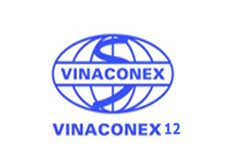 CÔNG TY CỔ PHẦN XÂY DỰNG SỐ 12Số 57 đường Vũ Trọng Phụng, P.Thanh Xuân Trung, Q.Thanh Xuân, Hà Nội Điện thoại: 024 2214 3724 	Fax: 024 3787 5053  	Website: www.vinaconex12.com.vn   Hà Nội, ngày      tháng      năm 2023